Automotive Engines Theory and Servicing 10th EditionChapter 21 – Engine Condition DiagnosisLesson PlanCHAPTER SUMMARY: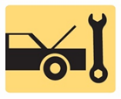 1. Typical Engine Related Complaints, Engine Smoke Diagnosis, and The Driver IS Your Best Resource2. Visual Checks, Engine Noise Diagnosis, Oil Pressure Testing, and Oil Pressure Warning Lamp3. Cylinder Contribution Test, Relative Compression Test, and Compression Test4. Wet Compression Test, Running (Dynamic) Compression Test, and Cylinder Leakage Test5. Cylinder Power Balance Test, Vacuum Tests, and Exhaust Restriction Test6. Diagnosing Head Gasket Failure and Dash Warning Lights, _____________________________________________________________________________________OBJECTIVES: 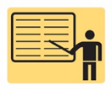 1. Discuss typical engine-related complaints and engine smoke diagnosis.2. Discuss the importance of the driver’s description and visual checks.3. Discuss engine noise diagnosis.4. Explain oil pressure testing and the purpose of oil pressure warning lamps.5. Explain compression testing, and compare wet and running compression tests.6. Describe cylinder leakage test and cylinder power balance test.7. Explain the vacuum test and exhaust restriction test.8. Explain how to test back pressure with a vacuum gauge and a pressure gauge, and how to diagnose head gasket failure.9. Discuss the operation of dash warning lights._____________________________________________________________________________________RESOURCES: (All resources may be found at jameshalderman.com)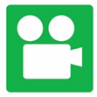 1. Task Sheet: Retrieving OBDII Fault Code Information2. Task Sheet: Cooling System Tests3. Task Sheet: Variable Valve Timing System Diagnosis4. Task Sheet: Verify Proper Idle Speed5. Task Sheet: Cylinder Power Balance Test6. Task Sheet: Compression Testing7. Task Sheet: Cylinder Leakage Testing8. Chapter PowerPoint 9. Crossword Puzzle and Word Search (A8)10. Videos: (A8) Engine Performance11. Animations: (A8) Engine Performance_____________________________________________________________________________________ACTIVITIES: 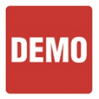 1. Task Sheet: Retrieving OBDII Fault Code Information2. Task Sheet: Cooling System Tests3. Task Sheet: Variable Valve Timing System Diagnosis4. Task Sheet: Verify Proper Idle Speed5. Task Sheet: Cylinder Power Balance Test6. Task Sheet: Compression Testing7. Task Sheet: Cylinder Leakage Testing_____________________________________________________________________________________Automotive Engines Theory and Servicing 10th EditionChapter 21 – Engine Condition DiagnosisLesson PlanASSIGNMENTS: 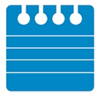 1. Chapter crossword and word search puzzles from the website.2. Complete end of chapter quiz from the textbook. 3. Complete multiple choice and short answer quizzes downloaded from the website._____________________________________________________________________________________CLASS DISCUSSION: 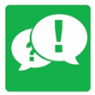 1. Review and group discussion chapter Frequently Asked Questions and Tech Tips sections. 2. Review and group discussion of the five (5) chapter Review Questions._____________________________________________________________________________________NOTES AND EVALUATION: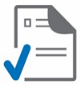 _____________________________________________________________________________________